	Об утверждении Перечня мест, на которые запрещается возвращать животных без владельцев, и лиц, уполномоченных на принятие решений о возврате животных без владельцев на прежние места их обитания	В соответствии с частью 6.1 статьи 18 Федерального закона от 27 декабря 2018 года № 498-ФЗ «Об ответственном обращении с животными и о внесении изменений в отдельные законодательные акты Российской Федерации», статьей 14.1 Федерального закона от 06.10.2003 года № 131- ФЗ «Об общих принципах организации местного самоуправления в Российской Федерации», руководствуясь Уставом Новокубанского городского поселения Новокубанского района, п о с т а н о в л я ю:Утвердить Перечень мест, на которые запрещается возвращать животных без владельцев согласно приложению № 1, к настоящему постановлению.Утвердить перечень лиц, уполномоченных на принятие решений о возврате животных без владельцев на прежние места их обитания согласно приложению № 2, к настоящему постановлению.Отделу организационно-кадровой работы администрации Новокубанского городского поселения Новокубанского района (Тарасова) разместить постановление на официальном сайте администрации Новокубанского городского поселения Новокубанского района в информационно – телекоммуникационной сети «Интеренет»Контроль за исполнением настоящего постановления возложить на заместителя главы Новокубанского городского поселения Новокубанского района, начальника отдела по вопросам ГО ЧС С.Б. Гончарова.Настоящее постановление вступает в силу со дня его официального опубликования в информационном бюллетене «Вестник Новокубанского городского поселения Новокубанского района» и подлежит размещению на официальном сайте Новокубанского городского поселения Новокубанского района (http://ngpnr.ru)Глава администрации Новокубанского городского поселения Новокубанского района			П.В. МанаковПриложение № 1к постановлению администрацииНовокубанского городского поселения Новокубанского районаот  _______________№ ____Перечень мест, на которые запрещается возвращать животных без владельцев	а) территории общего пользования (в том числе площади, улицы, проезды, парки и другие территории, которыми беспрепятственно пользуется неограниченный круг лиц);	б) территории, прилегающие к многоквартирным домам;	в) детские игровые и детские спортивные площадки;	г) спортивные площадки для занятий активными видами спорта, площадки, предназначенные для спортивных игр на открытом воздухе;	д) кладбища и мемориальные зоны;	е) площадки для проведения массовых мероприятий;	ж) территории детских, образовательных и лечебных учреждений;	з) территории, прилегающие к объектам культуры;	и) территории, прилегающие к организациям общественного питания, магазинам.Заместитель главыНовокубанского городского поселения Новокубанского района, начальник отделапо вопросам ГО ЧС						         С.Б. ГончаровПриложение № 2к постановлению администрацииНовокубанского городского поселения Новокубанского районаот  _______________№ ____Перечень лиц, уполномоченных на принятие решений о возврате животных без владельцев на прежние места их обитанияЗаместитель главы Новокубанского городского поселения Новокубанского района, начальник одела по вопросам ГО ЧС – Сергей Борисович ГончаровЗаместитель начальника отдела по вопросам ГО ЧС администрации Новокубанского городского поселения Новокубанского района – Евгений Юрьевич РыжковЗаместитель главыНовокубанского городского поселения Новокубанского района, начальник отделапо вопросам ГО ЧС    						                  С.Б. Гончаров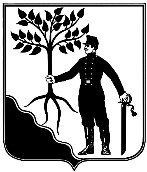 АДМИНИСТРАЦИЯНОВОКУБАНСКОГО ГОРОДСКОГО ПОСЕЛЕНИЯНОВОКУБАНСКОГО  РАЙОНАПОСТАНОВЛЕНИЕ             от 05.12.2022								          № 1230г. Новокубанск